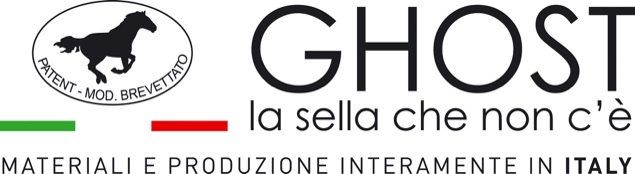 ALL RIDING BOOTS WILL HAVE THE BLACK ROUGH VIBRAM SOLEOR A DIFFERENT STYLE AT REQUESTALL SNEAKERS WILL HAVE VIBRAM SNEAKER SOLEOR A DIFFERENT STYLE AT REQUEST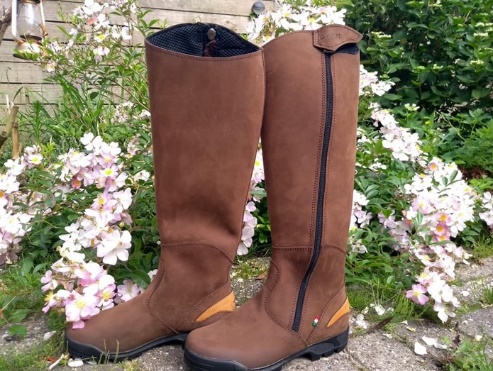 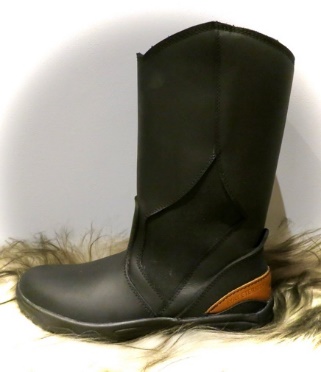 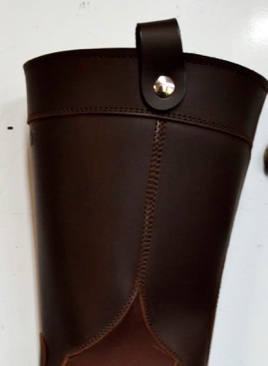 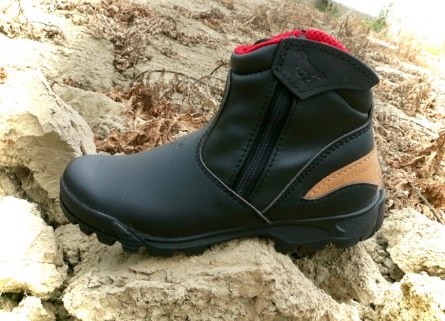 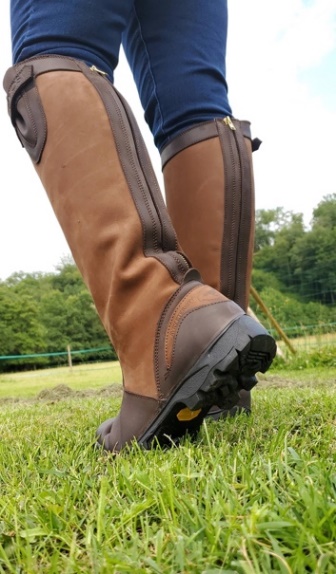 Standard material is oiled nubuck or micropell/micronappa for those who prefer synthetic materials.Julia and Nappa leathers are extra - $35Protective Steel Toe is optional for boot models - $35The difference between Ranch and Sentiro boots are the topline – curved for Ranch and straight for SentieroSizes are available in European 35-47SOLE OPTIONS:BOOT STYLES:SNEAKER STYLES: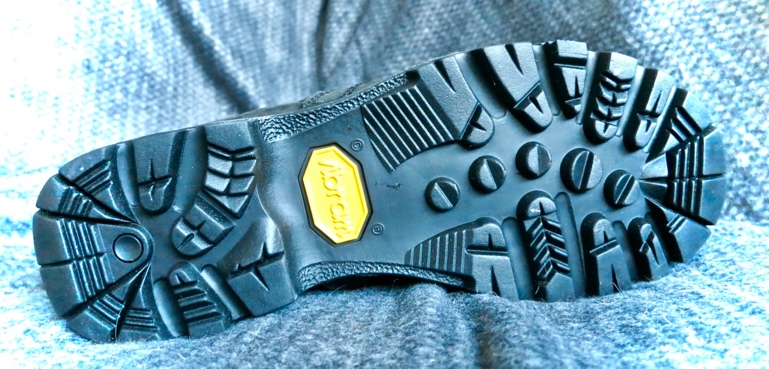 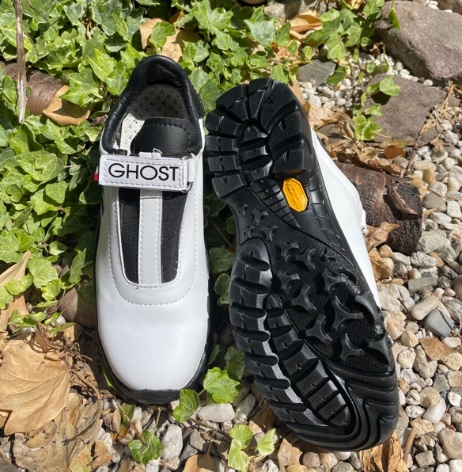 Vibram full gripVibram Viking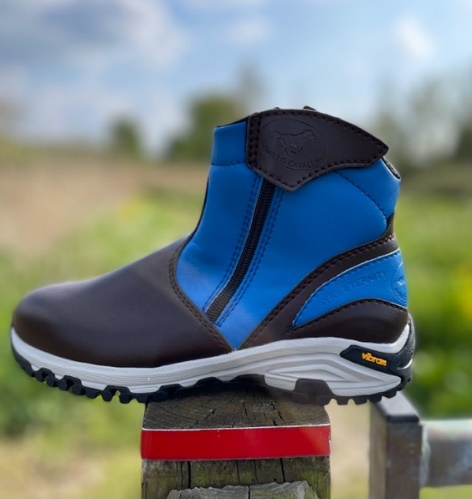 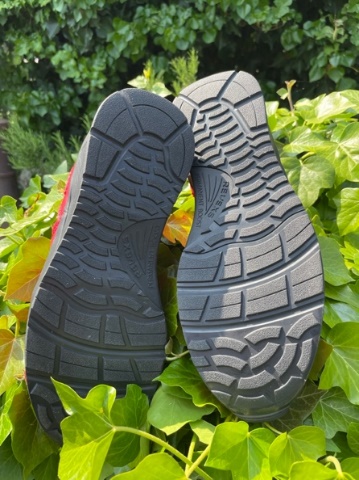 Vibram sneaker soleRevexs: +$20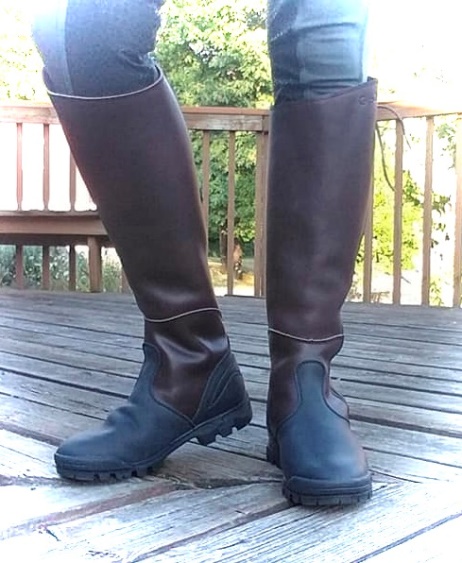 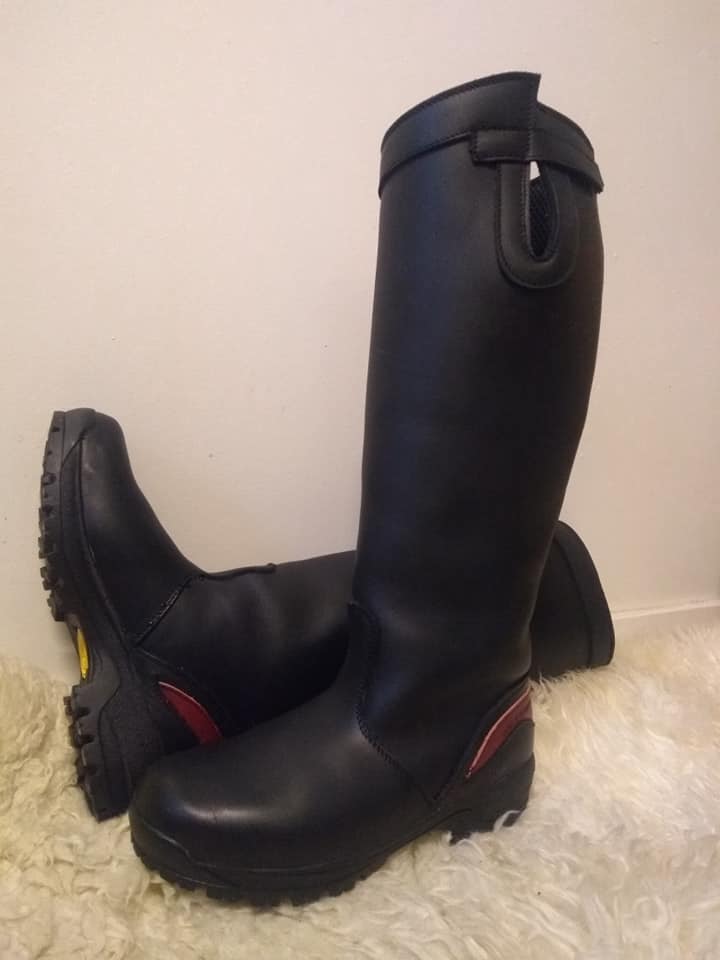 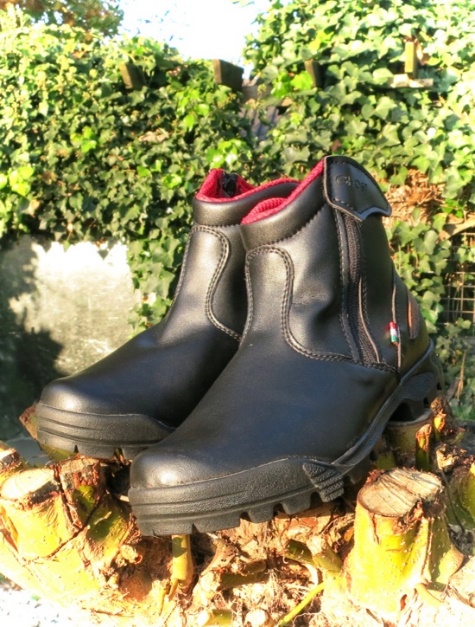 Stelvio – Tall boot ($250)Terra – Tall ranch boot ($250)Fantino - Paddock boot ($175)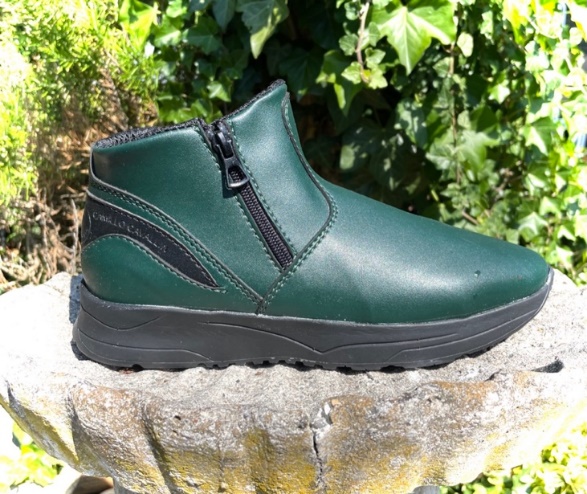 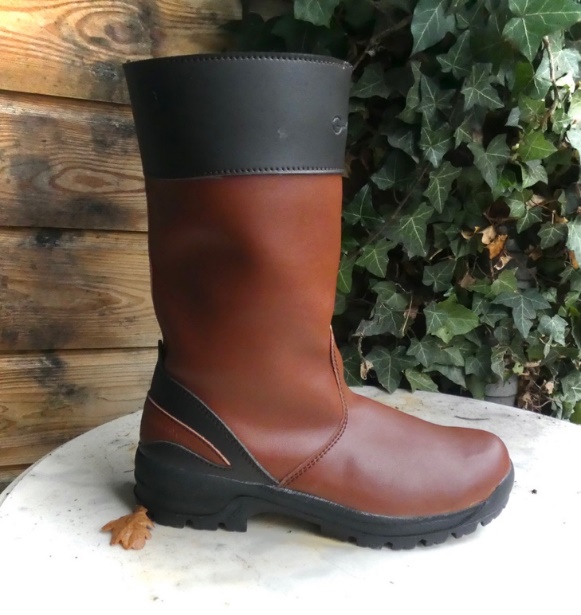 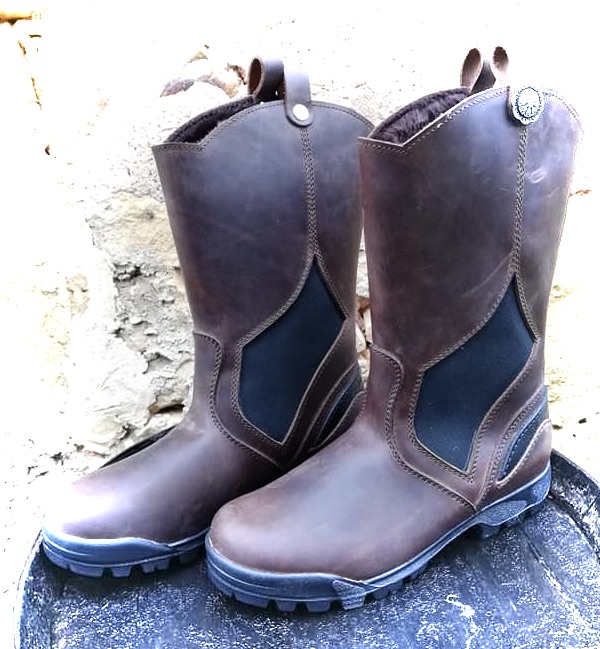 Fantina – Low paddock boot ($150)Sentiero – Outdoor boot ($200)Ranch – USA boot ($200)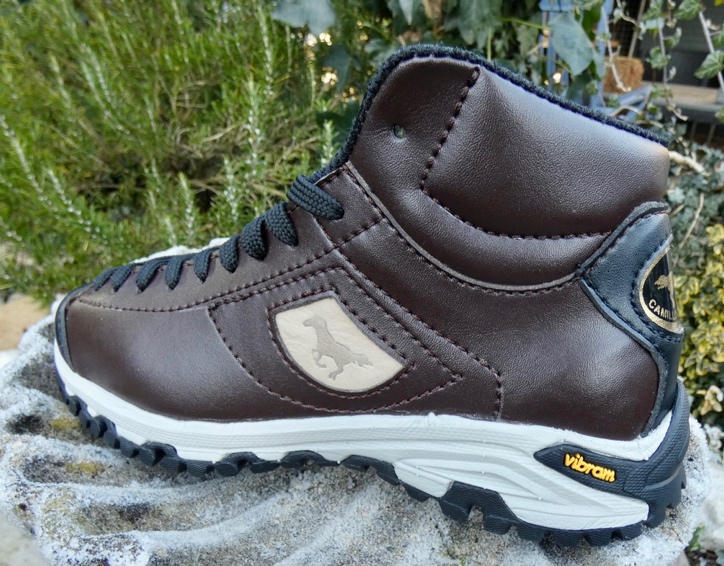 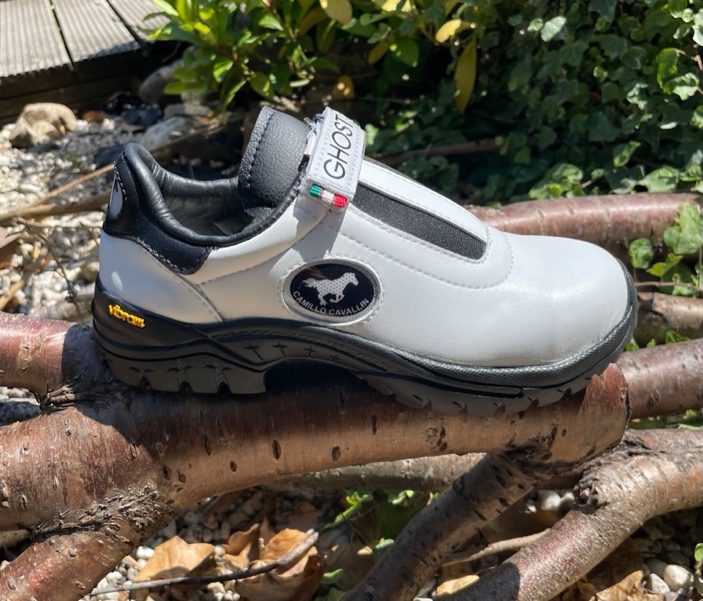 Bolzano – High sneaker ($150)Endurance sneaker – low ($120)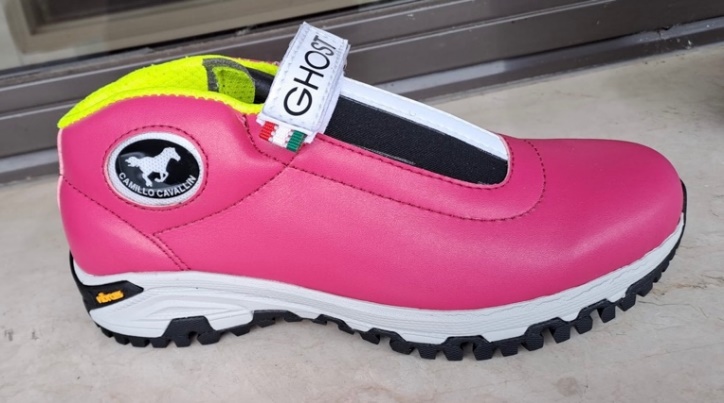 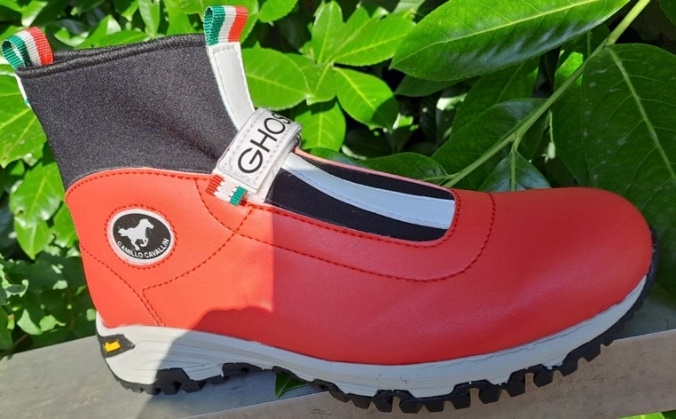 Endurance sneaker – medium ($130)Endurance sneaker – high with Velcro ($150)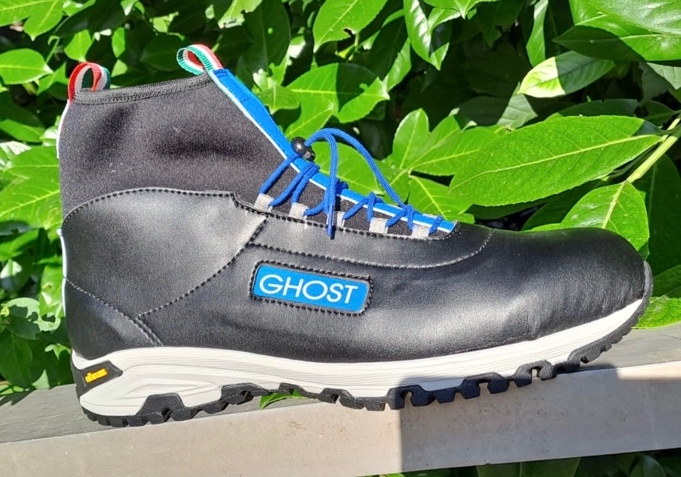 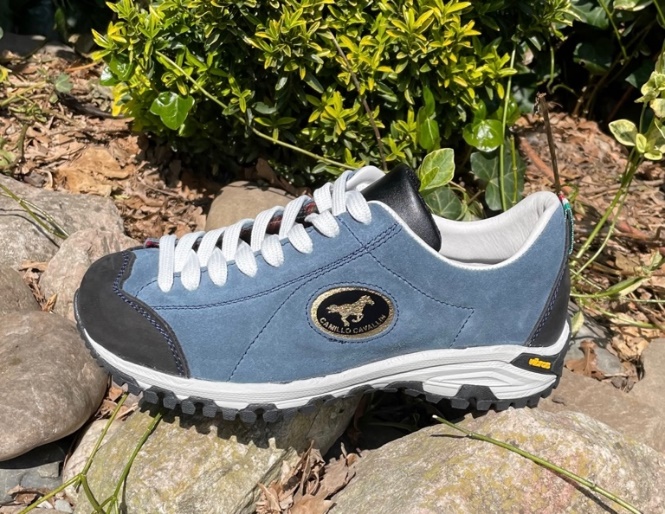 Endurance sneaker – high with laces ($150)Trento – sneakers ($120)